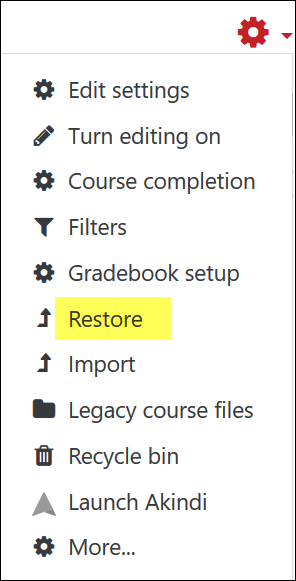 Adding the Student Resource book to your course just takes a few minutes—mostly, you just click on Next a bunch of times! Here’s how to install the book in your course:Save the backup file to your computer.In your course, open the course admin gear in the upper right corner, then click on Restore.Drag and drop the backup file in the file picker field: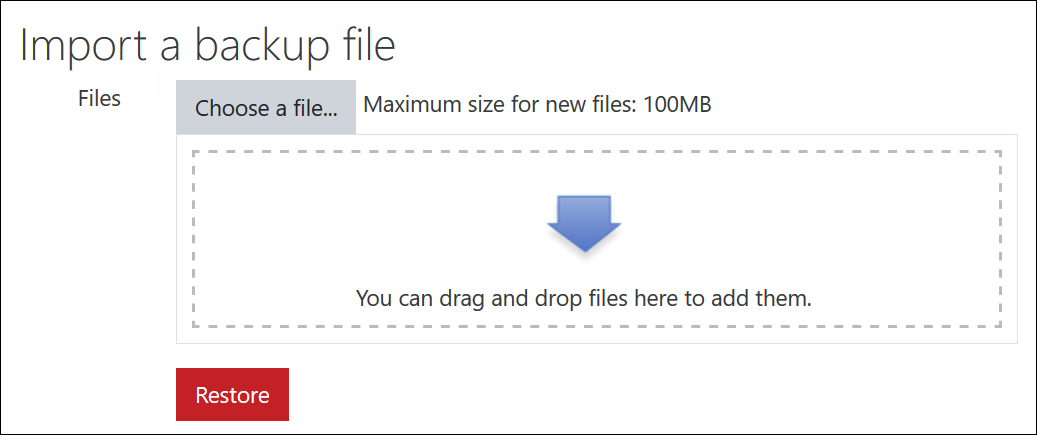 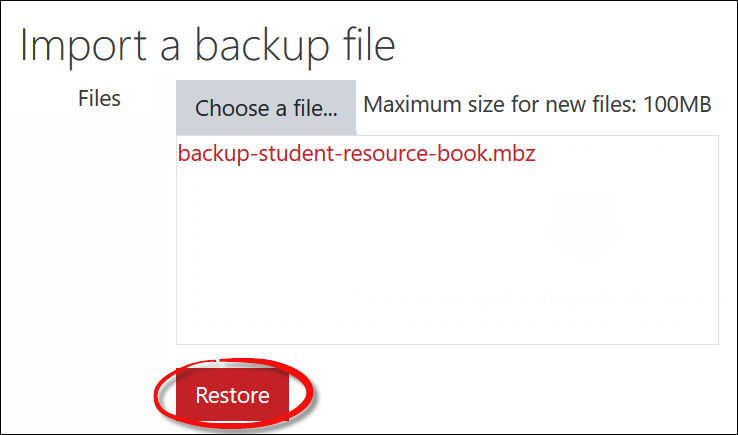 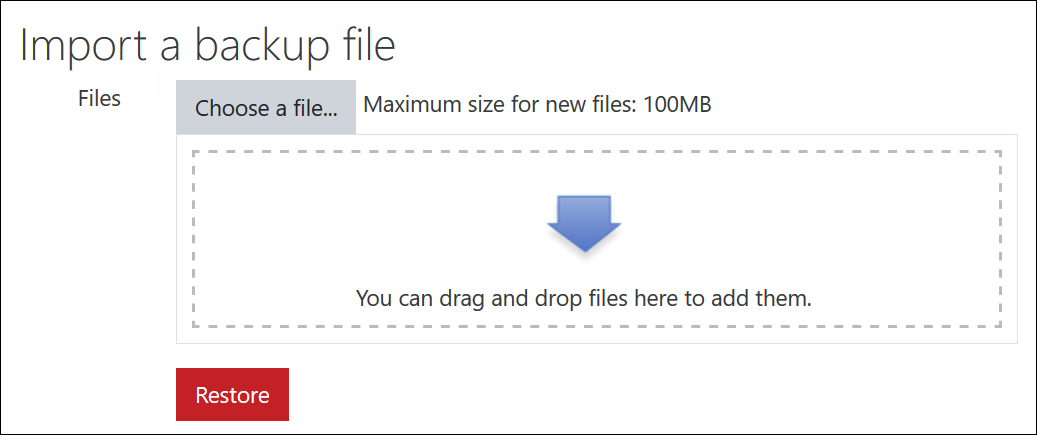 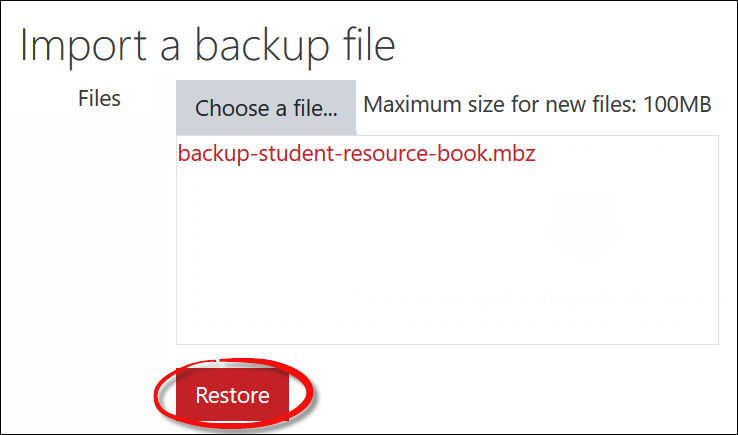 On the Confirm page, scroll down and click on Continue.

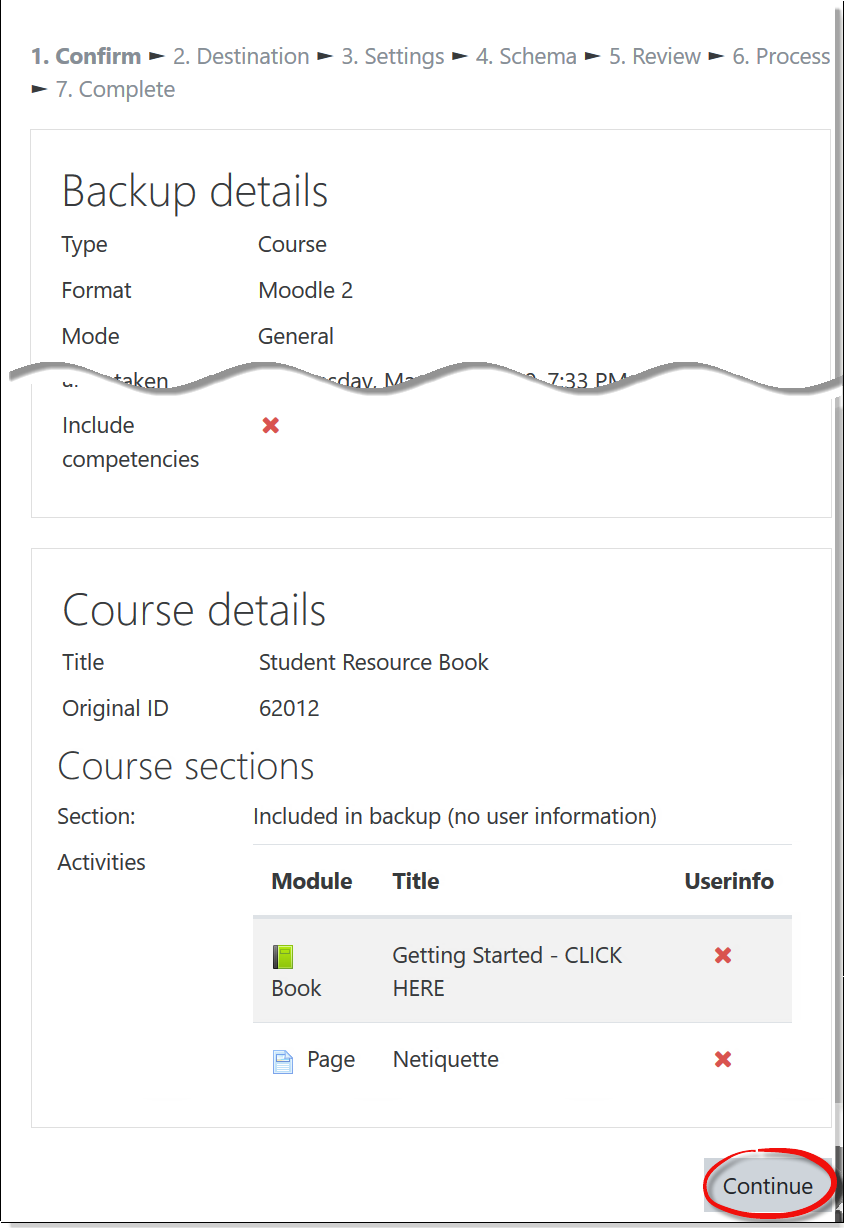 Merge the backup course (book, in this case) into 
       your course by clicking on Continue.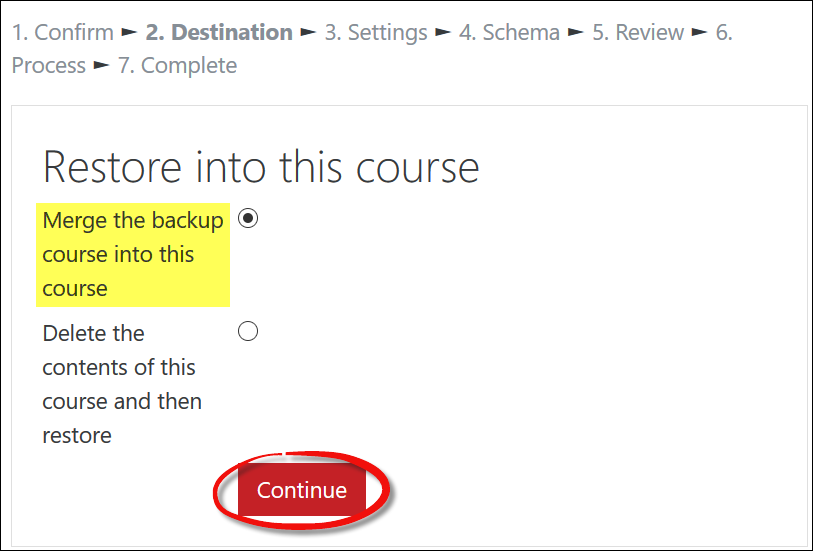 On the Settings page, leave everything alone and scroll down to click on Next, then do the same thing on the next page (Schema).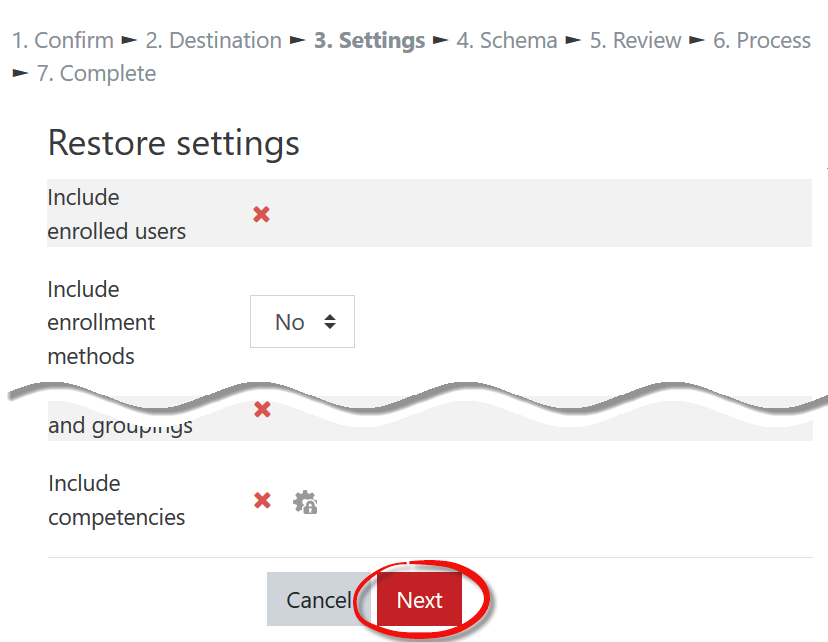 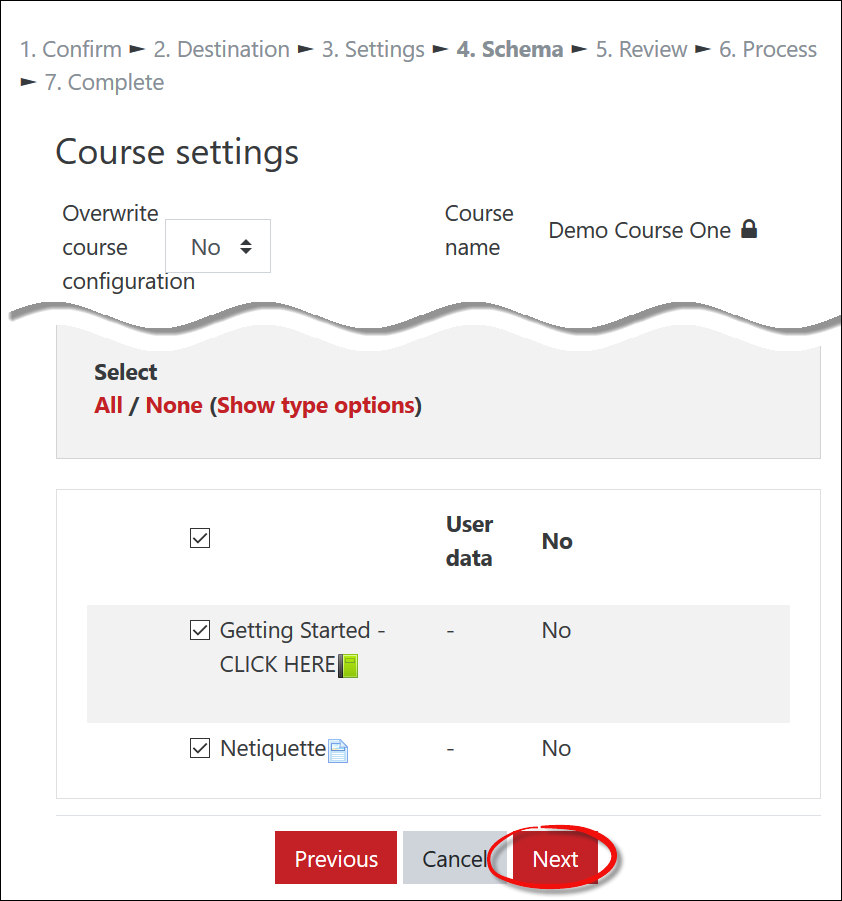 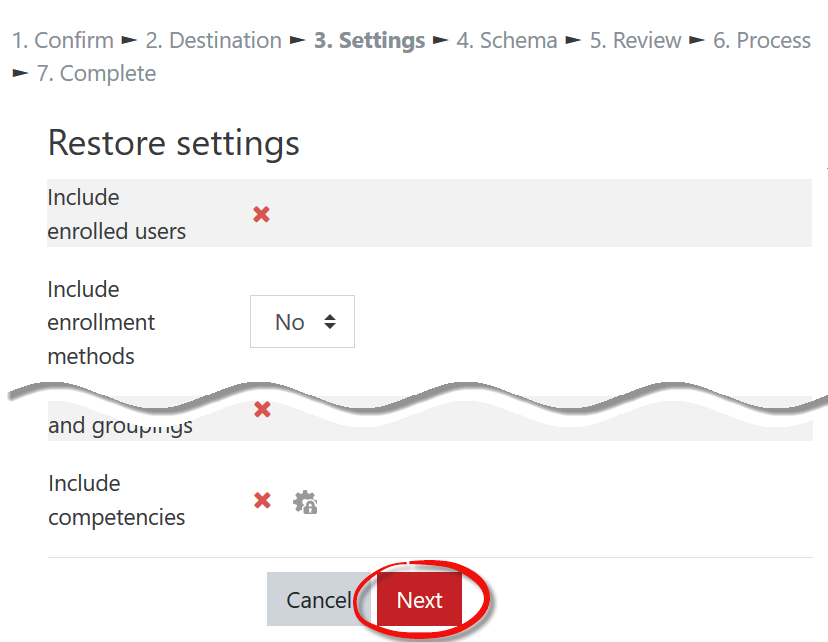 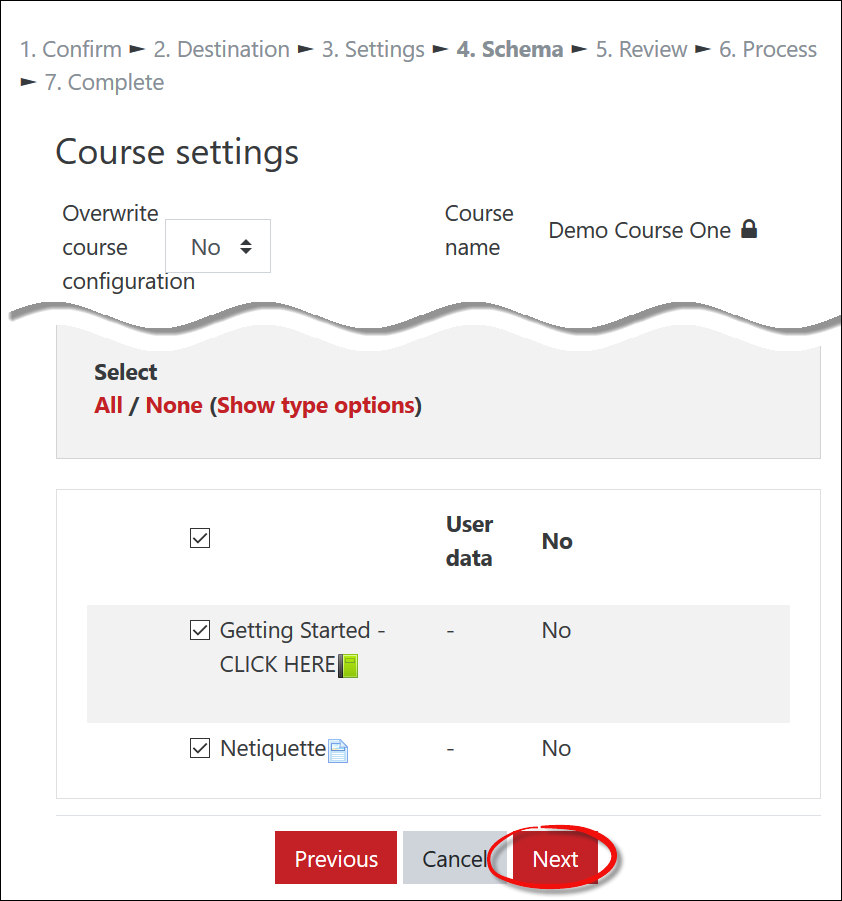 On the review page, scroll down and (finally!) click on Perform restore.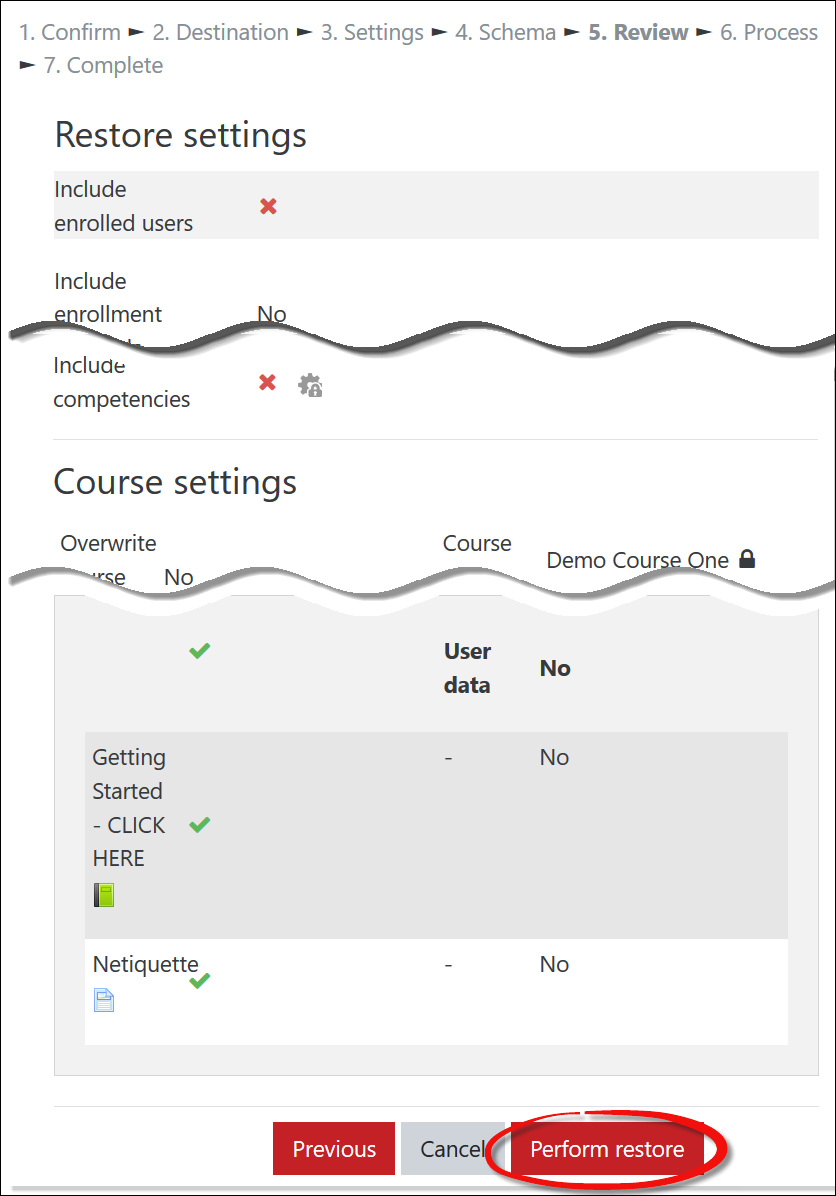 You'll get this confirmation notice—click on continue to return to your course.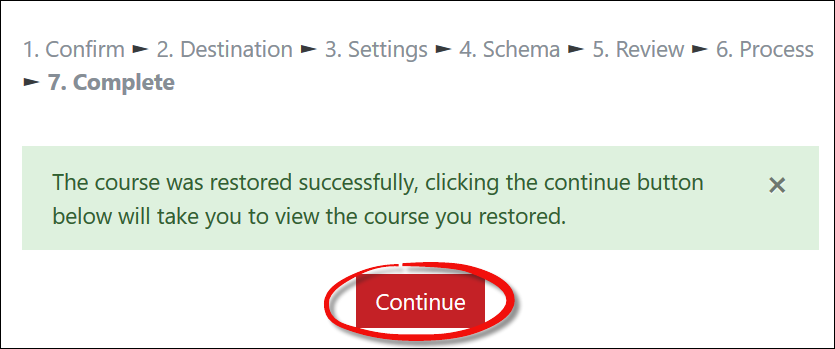 